Pressemitteilung	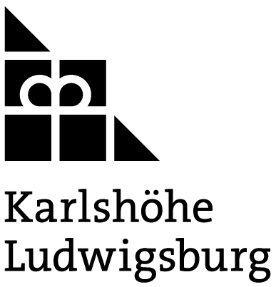 Kontakt: Michael Handrick       Telefon: (07141) 965-115        Fax:   (07141) 965-113Email: michael.handrick@karlshoehe.de  Anschrift: Auf der Karlshöhe 3 - 71638 LudwigsburgNeujahrsgottesdienst der Karlsöhe - 44 Mitarbeitende erhalten Goldenes Kronenkreuz der DiakonieLudwigsburg 16.1.2023 -  Anlässlich des Neujahrsgottesdienstes der Karlshöhe am 18.1.2023 in der Karlshöher Kirche werden 44 Mitarbeitende ab 11.00 Uhr mit dem Goldenen Kronenkreuz der Diakonie ausgezeichnet. Das ist ein Ausdruck des Dankes und der Wertschätzung für mindestens 25 Jahre Einsatz und Treue im diakonischen Dienst am Nächsten.
Die Ehrung wird von Karlshöhe-Direktorin Dr. Dörte Bester vorgenommen.Das so genannte Kronenkreuz ist als Signet Teil nahezu aller Wort-Bild-Marken der rund 30.000 Diakoniewerke zwischen Alpen und Nordsee, zu denen auch die Karlshöhe zählt. Es wurde 1925 in Berlin von dem Kunsthochschulprofessor Richard Boehland entworfen. Es verbindet die Buchstaben I und M und steht für die bereits 1848 entstandene Innere Mission – den Vorläuferbegriff von Diakonie. Der Begriff Diakonie wurde prägend als Dachbegriff erst 1975 mit der Neufirmierung des Bundesverbandes als Diakonisches Werk der EKD etabliert (heute: Diakonie Deutschland). Der Begriff Diakonie kommt aus dem Griechischen und bedeutet soviel wie: Dienst am Nächsten. Heute versteht man unter Diakonie allgemein die soziale Arbeit der Evangelischen Kirche in Deutschland, die föderal aufgebaut ist und einen unverzichtbaren Sozialstaats-Beitrag nach dem Subsidiaritätsprinzip leistet.Die Stiftung Karlshöhe Ludwigsburg steht seit ihrer Gründung im Jahr 1876 für diakonisch-innovative Angebote und gelebte christliche Nächstenliebe. Im Jahr 1876 wurde das erste Kinderheim auf der Karlshöhe in Betrieb genommen. 1879 folgte die erste Senioreneinrichtung. Rund 720 Mitarbeitende setzen sich ein für Menschen mit körperlichen und geistigen Behinderungen, Seniorinnen und Senioren, Kinder und Jugendliche sowie für Personen mit besonderen sozialen Problemen und psychischen Erkrankungen. www.karlshoehe.de; https://www.facebook.com/karlshoehe; https://www.instagram.com/karlshoeheludwigsburg/ www.jugendhilfe-karlshoehe.de #meinekarlshoehe
Ansprechpartner: Michael Handrick, Pressesprecher, Leiter Kommunikation
Mobil: 0170 4037808‬